ЧЕРНОПЕНСКИЙ  ВЕСТНИК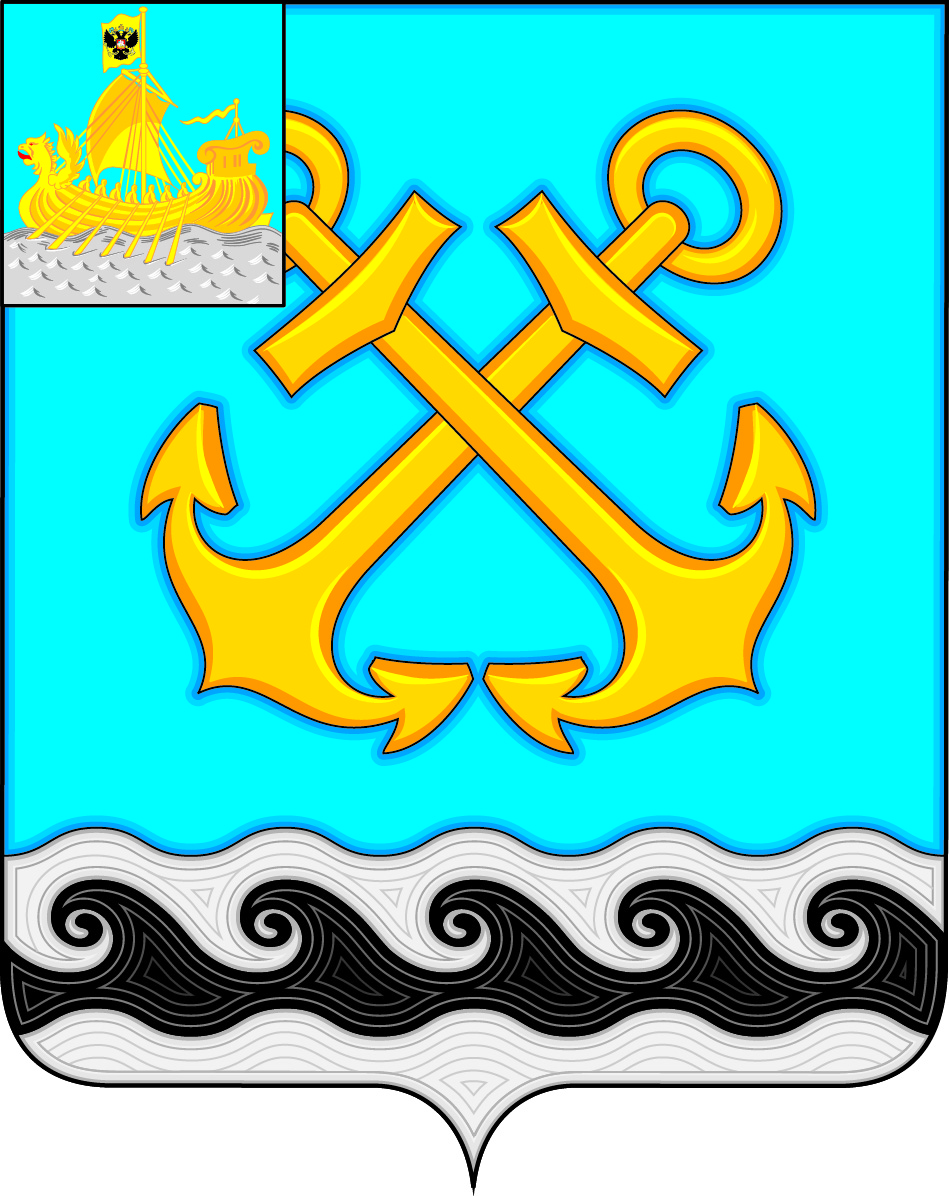 Информационный бюллетень Учредитель: Совет депутатов Чернопенского сельского поселения Костромского муниципального районаКостромской областиИнформационный бюллетеньвыходит с 30 ноября 2006 года             № 14    понедельник  01 августа 2022 года Сегодня в номере:О списке кандидатов в депутаты Совета депутатов Чернопенского сельского поселения  Костромского муниципального района Костромской области,  выдвинутых избирательным объединением Костромское региональное отделение Политической партии ЛДПР – Либерально - демократической партии России на повторных выборах депутата Совета депутатов Чернопенского  сельского поселения  Костромского муниципального района Костромской области четвертого созыва по десятимандатному  избирательному округу. (Постановление Территориальной избирательной комиссии Костромского района Костромской области от 28.07.2022 г. № 35/134)………………………………..…………………………..………….стр.2О списке кандидатов в депутаты Совета депутатов Чернопенского сельского поселения  Костромского муниципального района Костромской области,  выдвинутых избирательным объединением Региональное отделение в Костромской области Политической партии «НОВЫЕ ЛЮДИ»,   на повторных выборах депутата Совета депутатов Чернопенского  сельского поселения  Костромского муниципального района Костромской области четвертого созыва  по десятимандатному  избирательному округу. (Постановление Территориальной избирательной комиссии Костромского района Костромской области от 31.07.2022 г. №  36/136)…………………………………………………………………………стр.3  ТЕРРИТОРИАЛЬНАЯ ИЗБИРАТЕЛЬНАЯ КОМИССИЯ  КОСТРОМСКОГО РАЙОНА КОСТРОМСКОЙ ОБЛАСТИПОСТАНОВЛЕНИЕот 28  июля  2022 года 						      № 35 /134О списке кандидатов в депутаты Совета депутатов Чернопенского сельского поселения  Костромского муниципального района Костромской области,  выдвинутых избирательным объединением Костромское региональное отделение Политической партии ЛДПР – Либерально - демократической партии России на повторных выборах депутата Совета депутатов Чернопенского  сельского поселения  Костромского муниципального района Костромской области четвертого созыва по десятимандатному  избирательному округу.Рассмотрев документы, представленные в территориальную избирательную комиссию Костромского района Костромской области для заверения списка кандидатов в депутаты Совета депутатов Чернопенского  сельского поселения  Костромского муниципального района Костромской области четвертого созыва,  выдвинутых избирательным объединением Костромское региональное отделение Политической партии ЛДПР – Либерально - демократической партии России по десятимандатному  избирательному округу, в соответствии с пунктом 9.1 статьи 26, пунктом 14.2, 14.3  статьи 35  Федерального закона от 12 июня 2002 года № 67-ФЗ «Об основных гарантиях избирательных прав и права на участие в референдуме граждан Российской Федерации»,  статьей 44.1, частями 12-14 статьи 73 Избирательного кодекса Костромской области,  на основании постановления избирательной комиссии Костромской области от 20 мая 2022 года №110 «О возложении  исполнения полномочий по подготовке и проведению выборов в органы местного самоуправления, местного референдума на территориальную избирательную комиссию Костромского района Костромской области»,  территориальная избирательная комиссия Костромского района Костромской области ПОСТАНОВЛЯЕТ:1. Заверить список кандидатов в депутаты Совета депутатов Чернопенского сельского поселения  Костромского муниципального района Костромской области четвертого созыва,  выдвинутых избирательным объединением Костромское региональное отделение Политической партии ЛДПР – Либерально - демократической партии России по десятимандатному  избирательному округу в количестве 1 (один) человек (далее – список кандидатов) (приложение № 1).2. Выдать уполномоченному представителю избирательного объединения, указанного в пункте 1  настоящего постановления, постановление и копию заверенного списка кандидатов. 3. Направить настоящее постановление, копию заверенного списка кандидатов и копии заявлений кандидатов, включенных в список кандидатов, о согласии баллотироваться, в окружную избирательную комиссию  десятимандатного  избирательного округа по повторным выборам депутата Совета депутатов Чернопенского сельского поселения  Костромского муниципального района Костромской области четвертого созыва.4. Опубликовать настоящее постановление (без приложения № 1), а также сведения о кандидатах в депутаты, включенных в Список кандидатов (приложение № 2)  в информационном бюллетене  «Чернопенский вестник» и разместить настоящее постановление в разделе «Избирательная комиссия» на официальном сайте администрации Костромского муниципального района Костромской области в информационно-телекоммуникационной сети «Интернет».Председатель                                                                                         избирательной комиссии                                                           Л. М. Максимова                                                          Секретарь избирательной комиссии                                                           Л. Н. Семенова  ТЕРРИТОРИАЛЬНАЯ ИЗБИРАТЕЛЬНАЯ КОМИССИЯ  КОСТРОМСКОГО РАЙОНА КОСТРОМСКОЙ ОБЛАСТИПОСТАНОВЛЕНИЕот 31  июля  2022 года 						      № 36/136О списке кандидатов в депутаты Совета депутатов Чернопенского сельского поселения  Костромского муниципального района Костромской области,  выдвинутых избирательным объединением Региональное отделение в Костромской области Политической партии «НОВЫЕ ЛЮДИ»,   на повторных выборах депутата Совета депутатов Чернопенского  сельского поселения  Костромского муниципального района Костромской области четвертого созыва  по десятимандатному  избирательному округу.Рассмотрев документы, представленные в территориальную избирательную комиссию Костромского района Костромской области для заверения списка кандидатов в депутаты Совета депутатов Чернопенского  сельского поселения  Костромского муниципального района Костромской области четвертого созыва,  выдвинутых избирательным объединением Региональное отделение в Костромской области Политической партии «НОВЫЕ ЛЮДИ»,  по десятимандатному  избирательному округу, в соответствии с пунктом 9.1 статьи 26, пунктом 14.2, 14.3  статьи 35  Федерального закона от 12 июня 2002 года № 67-ФЗ «Об основных гарантиях избирательных прав и права на участие в референдуме граждан Российской Федерации»,  статьей 44.1, частями 12-14 статьи 73 Избирательного кодекса Костромской области,  на основании постановления избирательной комиссии Костромской области от 20 мая 2022 года №110 «О возложении  исполнения полномочий по подготовке и проведению выборов в органы местного самоуправления, местного референдума на территориальную избирательную комиссию Костромского района Костромской области»,  территориальная избирательная комиссия Костромского района Костромской области ПОСТАНОВЛЯЕТ:1. Заверить список кандидатов в депутаты Совета депутатов Чернопенского сельского поселения  Костромского муниципального района Костромской области четвертого созыва,  выдвинутых избирательным объединением Региональное отделение в Костромской области Политической партии «НОВЫЕ ЛЮДИ», по десятимандатному  избирательному округу в количестве 1 (один) человек (далее – список кандидатов) (приложение № 1).2. Выдать уполномоченному представителю избирательного объединения, указанного в пункте 1  настоящего постановления, постановление и копию заверенного списка кандидатов. 3. Направить настоящее постановление, копию заверенного списка кандидатов и копии заявлений кандидатов, включенных в список кандидатов, о согласии баллотироваться, в окружную избирательную комиссию  десятимандатного  избирательного округа по повторным выборам депутата Совета депутатов Чернопенского сельского поселения  Костромского муниципального района Костромской области четвертого созыва.4. Опубликовать настоящее постановление (без приложения № 1), а также сведения о кандидатах в депутаты, включенных в Список кандидатов (приложение № 2)  в информационном бюллетене  «Чернопенский вестник» и разместить настоящее постановление в разделе «Избирательная комиссия» на официальном сайте администрации Костромского муниципального района Костромской области в информационно-телекоммуникационной сети «Интернет».Председатель                                                                                         избирательной комиссии                                                           Л. М. Максимова                                                          Секретарь избирательной комиссии                                                           Л. Н. СеменоваПриложение № 2к постановлению территориальной избирательной комиссии Костромского района Костромской области от 31  июля 2022 года №36/136СВЕДЕНИЯо кандидатах в депутаты Совета депутатов Чернопенского сельского поселения Костромского муниципального района Костромской области,  выдвинутых избирательным объединениемРегиональное отделение в Костромской области Политической партии «НОВЫЕ ЛЮДИ»,  на повторных выборах депутата Совета депутатов Чернопенского  сельского поселения Костромского муниципального района Костромской области четвертого созыва по десятимандатному  избирательному округу, включенных в список, заверенный постановлением территориальной избирательной комиссии Костромского района Костромской области от  31  июля 2022 года № 36/1361. Белов Андрей  Евгеньевич, дата рождения – 15 февраля  1981    года, место рождения – м. Засимовичи  Пружанский р-н  Брестская обл.,  адрес места жительства – г. КостромаИнформационный бюллетень учрежден Советом депутатов Чернопенского сельского поселения.Выходит по мере необходимости, но не реже 1 раза в месяц, .Адрес издательства: п. Сухоногово, пл. Советская, 3Публикация на сайте Администрации Чернопенского сельского поселения в сети Интернет: https://chernopenskoe.ru/Контактный телефон: 664-963Ответственный за выпуск: Кузнецова Г.В.